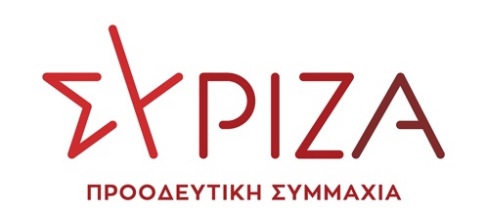                                                                            Αθήνα,  28  Σεπτεμβρίου 2021ΕΡΩΤΗΣΗΠρος τους κ.κ. Υπουργούς:Εξωτερικών        Οικονομικών                                                                       Υγείας ΘΕΜΑ: «Διερεύνηση καταγγελιών για τη σύμβαση δωρεάς 10.000.000 δολαρίων  από την Σαουδική Αραβία» Σε πρόσφατο δημοσίευμα της Εφημερίδας των Συντακτών γίνεται γνωστή η επιστολή καταγγελία του πρέσβη επί τιμή και πρώην επικεφαλή της Υπηρεσίας Διεθνούς Αναπτυξιακής Συνεργασίας (ΥΔΑΣ), κ. Νίκου Βαμβουνάκη, αναφορικά με τη δωρεά 10 εκατομμυρίων δολαρίων από τη Σαουδική Αραβία προς την Ελλάδα για την καταπολέμηση του κορονοϊού. Η επιστολή, με ημερομηνία 17 Σεπτεμβρίου 2021, απευθύνεται προς τον πρωθυπουργό κ. Κυριάκο Μητσοτάκη και περιέχει στοιχεία του ‘’Memorandum of Financial Contribution’’ (MFC) μεταξύ της Ελληνικής Δημοκρατίας και του «Ανθρωπιστικού Οργανισμού του βασιλέα Salman» (KSRelief Centre) της Σαουδικής Αραβίας. Σύμφωνα με τα στοιχεία, ο  αριθμός του τραπεζικού  λογαριασμού, που δόθηκε από την Ελληνική κυβέρνηση, δεν ανήκει στο δημόσιο αλλά  στην ιδιωτική εταιρεία Price Waterhouse and Coopers, η οποία ξεκίνησε τη συνεργασία της με την ελληνική κυβέρνηση για την «παροχή συμβουλευτικών υπηρεσιών σε θέματα Αναλύσεων Δεδομένων στην ομάδα διαχείρισης PLFs για την Πανδημία Covid-19», μετά τη διακοπή συνεργασίας με την Palantir και τις αντιδράσεις, που υπήρξαν για την επεξεργασία προσωπικών δεδομένων.Επειδή από  το παραπάνω γεγονός  προκαλούνται  ερωτηματικά σε σχέση με την διαφάνεια και την εφαρμογή των ισχυουσών διατάξεων για την αποδοχή των δωρεών,Επειδή δεν δόθηκαν από την κυβέρνηση - ως όφειλε- απαντήσεις και εξηγήσεις στις παραπάνω  καταγγελίες  Ερωτώνται οι κ.κ. ΥπουργοίΤηρήθηκαν στη συγκεκριμένη περίπτωση οι προβλέψεις του Δημοσίου λογιστικού και της νομοθεσίας περί δωρεών;Ποιες  διαδικασίες έχουν ακολουθηθεί μέχρι τώρα και σε ποιες ενέργειες πρόκειται να προβούν ώστε  να διασφαλιστεί η διαφάνεια, το δημόσιο συμφέρον και η διερεύνηση πιθανών ευθυνών.Οι ερωτώντες βουλευτέςΑμανατίδης ΙωάννηςΚατρούγκαλος ΓεώργιοςΞανθός ΑνδρέαςΑβραμάκης ΕλευθέριοςΑγαθοπούλου Ειρήνη ΕλένηΑθανασίου ΑθανάσιοςΑλεξιάδης ΤρύφωνΑραχωβίτης ΣταύροςΑυλωνίτης Αλέξανδρος-ΧρήστοςΒέττα ΚαλλιόπηΓιαννούλης ΧρήστοςΓκιόλας ΓιάννηςΕλευθεριάδου ΣουλτάναΘραψανιώτης ΕμμανουήλΚαφαντάρη ΧαράΚουρουμπλής ΠαναγιώτηςΜάρκου ΚωνσταντίνοςΜεϊκόπουλος ΑλέξανδροςΜιχαηλίδης ΑνδρέαςΜπάρκας ΚωνσταντίνοςΜπουρνούς ΙωάννηςΝοτοπούλου ΑικατερίνηΠαπαδόπουλος ΑθανάσιοςΠαπαηλιού ΓεώργιοςΠαπανάτσιου ΑικατερίνηΠούλου ΠαναγιούΡαγκούσης ΙωάννηςΣαρακιώτης ΙωάννηςΣκούφα Ελισσάβετ Συρμαλένιος ΝικόλαοςΤελιγιορίδου ΟλυμπίαΤζούφη ΜερόπηΤρανταφυλλίδης ΑλέξανδροςΦάμελλος ΣωκράτηςΦίλης ΝικόλαοςΧαρίτου ΔημήτριοςΧατζηγιαννάκης Μιλτιάδης